Сценарий всероссийской акции «Турнир доверия»Тайминг проведения мероприятия в регионах акции:Время проведения игры выбирается школами самостоятельно и может быть скорректировано. Описание акции «Турнир доверия»Идеология:Квиз - современное популярное развлечение. Формат игры подразумевает азарт, непринужденную атмосферу, свободное общение. Именно на подобных неофициальных, легких, интересных мероприятиях легче обсуждать сложные проблемные ситуации. Отвечая на вопросы ведущего в рамках игры и слушая комментарии психолога, школьники смогут получить ответы и на свои внутренние вопросы.Цели квиз-игры:сформировать заинтересованное, ценностное отношение к проекту как к источнику актуальных и полезных рекомендаций, решений для доступной и своевременной психологической помощи в трудные и кризисные ситуации;проинформировать детей и подростков о системе работы проекта - ДТД (сайт, част, горячая линия, акции); систематизировать и сформировать знания, основанные на достоверных фактах и опровергнутых мифах о системе работы службы ДТД;подкрепить положительное и заинтересованное отношение к проекту и его сервисам у детей и подростков.Ключевые участники:Школьники 4-7, 8-9 и 10-11 классов.Целевая аудитория:Школьники 4-7, 8-9 и 10-11 классов, родители, учителя.Количество участников:8 000 человек.Города:Брянск, Черкесск, Севастополь, Великий Новгород, Владивосток, Улан Удэ, Кемерово, Кызыл, Курган, Ижевск, Йошкар-Ола, Якутск.Время проведения:Сентябрь 2019.Механика проведения:«Турнир доверия» в формате квиз-игры планируется провести в 5-10 школах каждого города. Вопросы турнира направлены на погружение в тему семейной психологии, выхода из стрессовых ситуаций, информирования о существовании детского телефона доверия, о том, что помощь можно получить круглосуточно, бесплатно и анонимно.Работа со школами ведется при поддержке партнеров из коммуникационных агентств и содействии школьных психологов.В каждой школе игра проходит в три раунда: между 4-7 классами, 8-9 классами и 10-11 классами. Сложность и глубина вопросов учитывает возраст участников.Продолжительность одного раунда для каждой возрастной группы - 1,5 часа.Одновременно играют до 200 человек: 20 столов по 10 человек в команде.Турнир проходит в актовом зале школы.Вопросы игры разделены на 2 блока по 12 в каждом. Вопросы подготовлены совместно с Борисом Бурдой (участник интеллектуальных игр - «Что? Где? Когда?», «Своей игры» и «Брэйнринга») и психологами - сотрудниками детского телефона доверия. В игры включены вопросы различных форматов:  - видео-вопросы от звезд, блоггеров, известных психологов, сотрудников Фонда; - вопросы типа «черный ящик»; - вопросы-ситуации из серии «как правильно поступить; - вопросы, направленные на получение знаний о специфике работы детского телефона доверия; - развлекательные вопросы.Игру модерирует ведущий, ответы от команд в письменном виде собираются помощниками. В зале также присутствует психолог, который дает качественные пояснения ответам команд. На экране демонстрируется турнирная таблица с количеством баллов каждой команды.Все участники получают памятные сувениры с символикой детского телефона доверия.Сценарная заявка/механикамероприятия с примерным таймингом«Турнир доверия»Место: Актовый зал школы. Актовый зал школы застраивается на «сектора» столами и стульями, на каждом столе находится номер, который будет соответствовать номеру команды, занявшей за ним места. 8.00 Технический старт мероприятияЗа 30 минут до начала мероприятия в актовом зале начинает звучать музыка. Инструктор встречает школьников, раздает карточки с номерами, номер соответствует номеру команды.  Инструктор помогает каждой команде занять свое место за столами, вводят названия участвующих команд в турнирную таблицу, проговаривают правила игры.8.10 -8.20 Вступительное словоВедущий: Дорогие друзья! Рад видеть вас сегодня здесь в роли участников «Турнира доверия». Наша программа организована всероссийским детским телефоном доверия и посвящена годовщине создания детского телефона доверия. Номер телефона доверия 8-800-2000-122 доступен бесплатно каждому жителю нашей страны.Каждый из нас в жизни достигал своих побед, и с радостью делился ими со своими родными и друзьями! Но каждый из нас попадал в сложную жизненную ситуацию, когда не мог попросить совета и помощи у окружающих. Анонимный совет от телефона доверия всегда поможет посмотреть на ситуацию другими глазами и найти выход. Каждый ребенок и подросток может получить бесплатную консультацию по телефону доверия 8-800- 2000-122. Круглосуточно. Анонимно. Бесплатно.*Напомню, единый общероссийский номер детского телефона доверия – 8-800-2000-122был создан в сентябре 2010 года Фондом поддержки детей, находящихся в труднойжизненной ситуации. В настоящее время к нему подключено более 230 организаций вовсех субъектах Российской Федерации.При звонке на этот номер в любом населенном пункте Российской Федерации состационарных или мобильных телефонов дети, подростки и их родители, могут получитьэкстренную психологическую помощь. Помощь оказывают, в том числе и прямо сейчас,специалисты действующих региональных служб, подключенных к единомуобщероссийскому номеру. Круглосуточно. Анонимно. Бесплатно.8.30 Начало программыЗвучат фанфарыВедущий: Ну а мы начинаем наш «Турнир доверия». Приятно видеть здесь такое огромное количество участников. Сегодня каждой команде предоставляется возможность проявить не только свои знания, смекалку и опереться на ваш кругозор, но и вспомнить про жизненный опыт, про ваши чувства и отношения, про ваши достоинства и недостатки (у всех у нас есть свои недостатки), про ваши победы и ваши поражения.Сегодня вас ждет два тура по 10 вопросов. Отвечать на вопросы вам предстоит письменно. Мои помощники будут собирать ваши ответы. Мы вместе будем проверять ответы и при необходимости воспользуемся комментарием нашего коллеги - психолога детского телефона доверия.Кстати, напомню. Номер телефона доверия 8-800-2000-122 доступен каждому жителю нашей страны. Круглосуточно. Анонимно. Бесплатно.Желаю вам удачи!*В Йошкар-Оле вместо “Круглосуточно. Анонимно. Бесплатно” - “Анонимно. Бесплатно.”Вопросы:4-6 классЧёрный ящик!Пять лет назад ученикам запретили пользоваться ЭТИМ в школах Кипра. А вот в некоторых индийских торговых центрах на входе требуют показать ЭТО и кредитную карточку. Это лежит сейчас в чёрном ящике. Что это?Ответ: Мобильный телефон.Комментарий: В торговом центре просят показать мобильный — как признак обеспеченности и покупательской способности, а не просто желания побродить по торговому центру, не совершая покупки.Психологи считают, что по своей ценности ЭТО стоит хоть и ниже счастливого брака, зато выше богатства и карьеры. Что же это?Ответ: ДружбаЗакончите двумя словами, начинающимися на одну и ту же букву, четверостишие Владимира Медведева:Пусть умножится гнев, пусть умножится страх,Недоверие в сердце и сумрак в глазах;Пусть умножится тьма, пусть умножится боль,Пусть умножатся ваши печали...Ответ: Умножится ноль на ноль…Комментарий: То есть пусть это всё уйдёт, обнулится.После того, как легендарный Пеле издал свою книгу «Я – Пеле», он получил золотую медаль от министерства образования. За что?Ответ: Многие учились грамоте, чтобы прочитать эту книгу.Это слово есть практически во всех славянских языках. В сербском и словенском языках оно имеет значение «хороший урожай». В чешском, словацком и польском оно означает «семья». Что это за слово?Ответ: Родина.Как вы думаете: в каком году заработал первый телефон доверия для детей, подростков и их родителей в России?Ответ: В 1993 году.Зачет: в 90-е годыОдна из английских фирм выпускает «вечный» электрический фонарик. Реклама сообщает, что ему не вредит погружение на глубину до 150 метров, фонарик не поддается коррозии, его невозможно сломать или разбить. На это изделие дается гарантия сроком на всю жизнь владельца. Однако в гарантийном талоне есть примечание: «Фирма не отвечает за последствия нападения на фонарик акулы, медведя и…» Кого? Ответ: РебенкаГруппа зоологов, наблюдая в природе жизнь енотов-полоскунов, обратила внимание на необычную пару: два енота-самца почти все время проводили вместе, вместе охотились, играли. Они явно получали удовольствие от общения. Ученые долго не могли объяснить этот феномен, но все же пришли к единому мнению, определив, что енотов связывает то, что философ Платон охарактеризовал как единодушие относительно прекрасного и справедливого. Что же именно?Ответ: Дружба.В восточной притче человека сравнивают с собакой, а недосягаемое счастье, за которым он постоянно гонится, — с НИМ. Назовите ЕГО.Ответ: Хвост.Зачёт: Хвост собаки; собачий хвост.Комментарий: Человек гонится за недосягаемым счастьем, как собака за хвостом, не понимая, что счастье всегда при нем. Нужно только его понять, разглядеть, ощутить.В 1953 году англичанин Чад Вара разместил в газете свой номер телефона с пояснением, что звонить может любой желающий и в любое время для получения какой помощи?Ответ: Психологической. Эта дата считается датой основания службы телефона доверия.Эта женщина стала руководителем ордена Милосердия (4000 миссионеров работают сегодня в 610 представительствах в 123 странах мира). Её деятельность была направлена на создание школ, приютов, больниц для бедных и тяжело больных людей, независимо от их национальности и вероисповедания.  В 1979 году ей присуждена Нобелевская премия мира “За деятельность и помощь страждущему человеку”Как звали эту женщину?Ответ: Мать Тереза.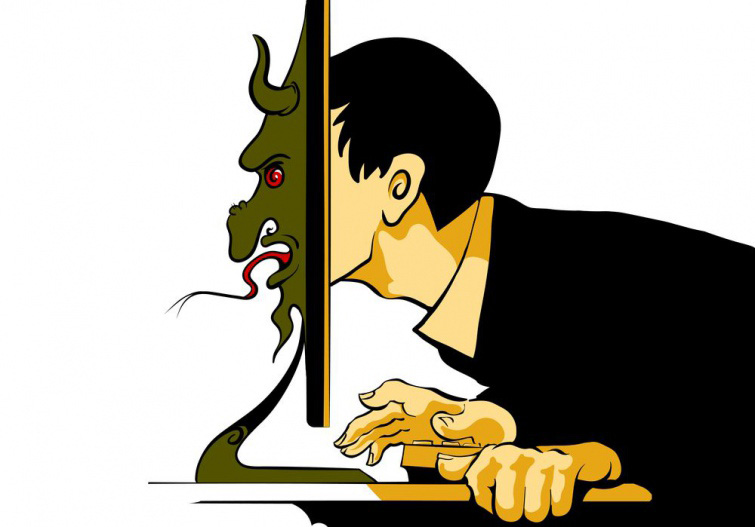 Перед вами рисунок, которым была проиллюстрирована статья в Интернете, посвящённая широко распространённому явлению. Первой это явление исследовала в 1996 году Джудит Донат. Назовите это явление.Ответ: Троллинг.Зачёт: интернет-троллинг.Комментарий: Широкораспространённая в наше время форма социальной провокации или издевательства в сетевом общении. Главный метод противодействия троллингу – игнорирование. Но можно и обратиться за помощью к друзьям, к взрослым или по Телефону доверия.Композиция из синих сердечек, созданная Рашадом Алакбаровым, символизирует вовсе не любовь и дружбу. Это протест против мира, в котором место настоящих чувств занимает ОН. Назовите ЕГО односложным англоязычным словом.Ответ: Лайк.Комментарий: Композиция показывает, как опасно полностью замещать реальный мир и реальные чувства – виртуальными.Внимание, китайская притча: «Ученик пришел к мудрецу и, как водится, попросил научить его мудрости. Учитель спросил:     — Умеешь ли ты лгать, воровать и убивать?     — Нет, — ответил ученик.     — Тогда иди и познай всё это, а познав — ...»    Закончите китайскую притчу двумя словами.Ответ: Не делай.Закончите высказывание Виктора Гюго: — «На свете нет малых народов. Величие народа вовсе не измеряется его численностью, подобно тому, как величие человека…Ответ: Не измеряется его ростом.Американские студенты делают это в среднем два раза в день. Причем в разговоре с матерями они это делают в 46% случаев, с друзьями — в 26%, с чужими людьми — в 77% случаев. О чем идет речь?Ответ: О вранье.Символом одной телевизионной акции, во время которой телезрители помогают детям, стал ОН. Один из ЕГО элементов позволил героине произведения 1940года увидеть белых медведей. Назовите ЕГО.Ответ: Цветик-семицветикКомментарий: Девочка Женя из сказки Валентина Катаева «Цветик-семицветик», благодаря третьему лепестку попала на Северный полюс, а седьмым помогла больному мальчику Вите.При симптомах депрессии сетчатка слабее реагирует на восприятие контрастных картинок, поэтому такие люди действительно... Что делают?Ответ: Видят всё в темном цвете.Зачёт: Черный/серый вместо темный; краски/тона вместо цвета; синонимичныеответы.Комментарий: Если ваш друг начал демонстрировать признаки депрессии,стоит отнестись к ним более внимательно и попытаться помочь.Однажды нью-йоркская телефонная компания подсчитала, какое слово встречается в телефонных разговорах чаще других. Возможно, вам будет легче отгадать это слово, если я скажу, что этот факт был использован одним популярным американским психологом для иллюстрации того, почему людям иногда бывает так трудно наладить взаимоотношения между собой.Ответ: Я. Комментарий: А популярный американский психолог - Дейл Карнеги (он разработал теорию эффективного общения, преподавал ораторское искусство, большинство его лекций были посвящены вопросам избавления от стеснения и обретению уверенности в себе).Отгадайте загадку Андрея Лазарчука и Михаила Успенского. «Его нельзя родить. Его легко убить. Где его много — стоит, где мало — несется вскачь. Его частокрадут, но никогда не возвращают украденное». Ответ: ВремяСсылка на презентацию: https://yadi.sk/i/JD5jEYPvHqRyYg            Ссылка на музыку: https://yadi.sk/d/5Qtms93OLp8uUgКлассВ начале XX века в Нью-Йорке протестантского священника Гарри Уорренаночью разбудил звонок. - Умоляю о встрече, у меня безвыходная ситуация - услышал он из телефонной трубки, на что ответил:- Завтра церковь открыта с утра.Наутро святой отец узнал, что звонивший повесился. Потрясенный случившимся, священник дал некое объявление в газете. Назовите двумя словами то, что в результате появилось в 1906 году.Ответ: Телефон доверия.Зачёт: Служба доверия.Комментарий: Потрясенный случившимся, священник дал объявление в газете:«Перед тем как уйти из жизни, звоните мне в любое время суток».Отгадайте загадку Андрея Лазарчука и Михаила Успенского. «Его нельзя родить. Его легко убить. Где его много — стоит, где мало — несется вскачь. Его частокрадут, но никогда не возвращают украденное». Ответ: Время.Психолог Николай Козлов считает, что этот принцип, будучи принятым и проведённым в жизнь, уменьшит число конфликтов в семье и улучшит отношения между родителями и детьми. Он звучит так: "Мы друг друга не воспитываем, а..." Закончите фразу.Ответ: "...а любим".Перед вами рисунок, которым была проиллюстрирована статья в Интернете, посвящённая широко распространённому явлению. Первой это явление исследовала в 1996 году Джудит Донат. Назовите это явление.Ответ: Троллинг.Зачёт: интернет-троллинг.Комментарий: Широкораспространённая в наше время форма социальной провокации или издевательства в сетевом общении. Главный метод противодействия троллингу – игнорирование. Но можно и обратиться за помощью к друзьям, к взрослым или по Телефону доверия.Сотрудница отдела психологической поддержки одной американской фирмы написала книгу «Разговоры между небом и землёй», в которой приведены наиболее запомнившиеся ей беседы. Возможно, некоторые из вас когда-либо оказывались в положении тех людей, которые получают от этой женщины помощь. Ответьте, кому именно она помогает? 	Ответ: Застрявшим в лифте.Комментарий: Сотрудница оказывает психологическую помощь застрявшим в лифте, особенно это важно людям, страдающим клаустрофобией – боязнью замкнутого пространства. При симптомах депрессии сетчатка слабее реагирует на восприятие контрастных картинок, поэтому такие люди действительно... Что делают?Ответ: Видят всё в темном цвете.Зачёт: Черный/серый вместо темный; краски/тона вместо цвета; синонимичныеответы.Комментарий: Если ваш друг начал демонстрировать признаки депрессии,стоит отнестись к ним более внимательно и попытаться помочь.В Харькове есть служба психологической помощи с красивым названием “ОНА”. Герою древнегреческого мифа лишь с ЕЕ помощью удалось выпутаться из весьма трудного положения. Назовите ЕЕ двумя словами.Ответ: Нить Ариадны.Это психическое расстройство впервые описано в 1997 году. С тех пор оно приобрело массовый характер. В Финляндии тех, кто им страдает, даже не берут в армию.Что это за расстройство?Ответ: Интернет-зависимость.Комментарий: Интересный факт - по данным английской газеты Daily Mail, те изучащихся, кто во время подготовки к сессии отвлекался на общение в социальныхсетях, в среднем получали оценки на 20% ниже, чем те, кто не был вовлечен в подобную деятельность. Закончите высказывание Виктора Гюго: — «На свете нет малых народов. Величие народа вовсе не измеряется его численностью, подобно тому, как величие человека…Ответ: не измеряется его ростом.Этого философа и политического деятеля британцы назвали человеком тысячелетия. Его учение стало основой антивоенного мировоззрения Джона Леннона. Он написал два письма Гитлеру, в которых убеждал фюрера не начинать войну. В 2007 году ООН учредила Международный день ненасилия, отмечаемый в день рождения этого человека – 2 февраля. Назовите имя этого человека.Ответ: Махатма Ганди.5 июня 1859 Анри Дюнан увидел результат битвы при Сольферино – 40 тысяч убитых и раненых. Он не смог пройти мимо, оказывал, как мог, помощь страдающим людям, организовывал отряды добровольцев по оказанию помощи раненым. Его призыв “Tutti Fratelli” (“Все мы братья”) стал в дальнейшем девизом системы помощи. Он первый предложил солдатские медальоны для опознания тяжелораненых и убитых. Он стал первым лауреатом Нобелевской премии мира и умер в нищетеКакую организацию создал Анри Дюнан?Ответ: международная организация «Красного креста».После того, как легендарный Пеле издал свою книгу «Я – Пеле», он получил золотую медаль от министерства образования. За что?Ответ: многие учились грамоте, чтобы прочитать эту книгу.Эта женщина стала руководителем ордена Милосердия (4000 миссионеров работают сегодня в 610представительствах в 123 странах мира). Её деятельность была направлена на создание школ, приютов, больниц для бедных и тяжелобольных людей, независимо от их национальности и вероисповедания.  В 1979 году ей присуждена Нобелевская премия мира “За деятельность и помощь страждущему человеку”Как звали эту женщину?Ответ: мать Тереза.По мнению персонажа одного произведения ОНА всегда одинока и никогда не поднимается с земли. У шахматистов ОНА бывает позиционной, интуитивной или некорректной. Кроме того, ЕЁ приносили жрецы, чтобы умилостивить богов. Назовите ЕЁ.Ответ: Жертва.Информацию отрицательного свойства и отрицательные эмоции называют так же, как фотографию, когда она была ещё не цифровой, а плёночной. О каком слове идёт речь?Ответ: Негатив.Комментарий: Самоконтроль поможет вам справиться с этими эмоциями. Джулиан Барнс замечает, что когда произносишь последнее слово ЭТОЙ фразы на английском языке, губы словно складываются для поцелуя. Напишите ЭТУ фразуОтвет: I love you.Зачет: переводы на другие языкиВ 1885 году художник Дмитрий Жуков создал картину под названием "Провалился". Спустя шесть лет к подобному сюжету обратился художник Алексей Корин, и опять у него в названии было слово "провалился". А спустя еще чуть более шестидесяти лет сюжет этих картин опять стал поводом для создания картины. Как называлась эта последняя, очень известная картина?Ответ: "Опять двойка".Комментарий: На картине Жукова изображен не сдавший экзамен гимназист; картина Корина очень похожа на картину Жукова и называется "Опять провалился"; в 1952 году Федор Решетников создал свою картину "Опять двойка", которая композиционно очень похожа на картину Жукова; мы недаром дважды упоминали в тексте слово "опять".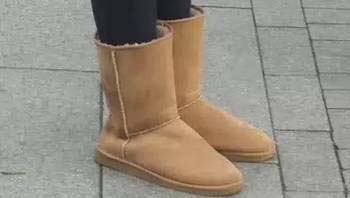 В средней школе города Потстаун американского штата Пенсильвания ввели запрет на ношение уггов. Этот запрет объясняется другим категорическим запретом. На что?Ответ: На использование мобильных телефонов.Зачёт: По смыслу.Комментарий: Руководство школы приняло такое решение в связи с тем, что ученики часто прячут в модной обуви мобильные телефоны, а ими во время уроков пользоваться категорически запрещено.В России есть свой праздник «влюбленных», вот только отмечается он не зимой, а  летом. Он  связан с легендарной историей любви Петра и Февронии . Как  называется праздник?Ответ: День семьи, любви и верностиКомпозиция из синих сердечек, созданная Рашадом Алакбаровым, символизирует вовсе не любовь и дружбу. Это протест против мира, в котором место настоящих чувств занимает ОН. Назовите ЕГО односложным англоязычным словом.Ответ: Лайк.Комментарий: Композиция показывает, как опасно полностью замещать реальный мир и реальные чувства – виртуальными.Ссылка на презентацию: https://yadi.sk/i/QmZcrvGuISu3Pw             Ссылка на музыку: https://yadi.sk/d/5Qtms93OLp8uUg10 – 11 классМакс Фриш считал, что без НЕЕ мы не можем быть правдивыми. Томас Джефферсон называл ЕЕ привычкой приносить в жертву мелкие удобства. А Георг Гегель отметил, что ОНА есть знак благосклонности и готовности к услугам, особенно по отношению к тем, с кем мы еще не состоим в близких отношениях знакомства или дружбы. Будьте добры, назовите ЕЕ.Ответ: Вежливость.Перед вами рисунок, которым была проиллюстрирована статья в Интернете, посвящённая широко распространённому явлению. Первой это явление исследовала в 1996 году Джудит Донат. Назовите это явление.Ответ: Троллинг.Зачёт: интернет-троллинг.Комментарий: Широкораспространённая в наше время форма социальной провокации или издевательства в сетевом общении. Главный метод противодействия троллингу – игнорирование. Но можно и обратиться за помощью к друзьям, к взрослым или по Телефону доверия.Именно так называют человека, готового пожертвовать многим ради абсолютно незнакомого человека. Так же называлась группа добровольцев, которая оказывала психологическую поддержку людям в сложной жизненной ситуации, звонившим на первый круглосуточный телефон доверия. Назовите эту группу добровольцев.Ответ: Самаритянин.Зачет: Добрый самаритянин.В Руанде на средства ООН построены особые деревни с удобными кирпичнымидомиками. Поселиться в таком домике может любая женщина, овдовевшая в ходе войны между хуту и тутси, и денег платить не надо. Правда, в качестве своеобразной платы она должна изъявить согласие взять в дом... Кого?Ответ: сироту.Зачёт: По смыслу.Комментарий: Она вдова должна взять на воспитание ребенка-сироту, чтобы образовалась новая семья. Композиция из синих сердечек, созданная Рашадом Алакбаровым, символизирует вовсе не любовь и дружбу. Это протест против мира, в котором место настоящих чувств занимает ОН. Назовите ЕГО односложным англоязычным словом.Ответ: Лайк.Комментарий: Композиция показывает, как опасно полностью замещать реальный мир и реальные чувства – виртуальными.У дороги, протянувшейся вдоль берега в районе мыса Бичи-хед, установлено множество телефонных будок, откуда можно сделать бесплатный звонок. Всё дело в том, что мыс Бичи-хед весьма популярен у НИХ. Назовите ИХ.Ответ: Самоубийцы.Комментарий: Этот мыс — популярное место у самоубийц, откуда они бросаются в море; будки нужны для того, чтобы экстренно сообщить о подозрительном человеке, либо для самих самоубийц, которые оттуда могут позвонить в психологическую помощь.Внимание! Надпись на древней китайской вазе гласит: “Тот, кто почуял ветер перемен, должен строить не щит от ветра, а…". Что?Ответ: Ветряную мельницу.Зачёт: Ветряные мельницы; мельницы; мельницу.Филологи предлагают вместо этого слова употреблять слово «завтрачество».Назовите это слово латинского происхождения.Ответ: Прокрастинация.Эта женщина стала руководителем ордена Милосердия (4000 миссионеров работают сегодня в 610 представительствах в 123 странах мира). Её деятельность была направлена на создание школ, приютов, больниц для бедных и тяжелобольных людей, независимо от их национальности и вероисповедания.  В 1979 году ей присуждена Нобелевская премия мира “За деятельность и помощь страждущему человеку”Как звали эту женщину?Ответ: мать Тереза.Однажды к Сократу пришел человек и сказал:- Ты знаешь, что говорит о тебе твой друг?Сократ ответил ему:- Прежде чем сказать мне эту новость, просей ее через три сита. Первое — это сито правды. Ты уверен, что то, что ты мне сейчас скажешь, является правдой?- Ну, я слышал это от других.- Вот видишь, ты не уверен. Второе сито — это сито добра. Эта новость обрадует меня, станет для меня приятной?- Совсем нет.- И, наконец, третье сито —…Через сито чего Сократ предложил просеять эту новость?Ответ: Через сито пользы. И оказалось, что лживую, злую и бесполезную новость нет смысла сообщать.После того, как легендарный Пеле издал свою книгу «Я – Пеле», он получил золотую медаль от министерства образования. За что?Ответ: многие учились грамоте, чтобы прочитать эту книгу.      12. Внимание, китайская притча: Ученик пришел к мудрецу и, как водится, попросил научить его мудрости. Учитель спросил: — Умеешь ли ты лгать, воровать и убивать? — Нет, — ответил ученик. — Тогда иди и познай всё это, а познав — ... Закончите китайскую притчу двумя словами.Ответ: Не делай.   13. Что означает китайский иероглиф, состоящий из четырех элементов: "когти", "крышка", "сердце" и "медленно идти – «волочить ноги"?Ответ: Любовь.14. Эйнштейн говорил, что согласен обсуждать моральные основы науки, но категорически нельзя говорить… О чем?Ответ: О научных основах морали.15. Журналист Ярослав Голованов придумал притчу, иллюстрирующую психологические различия между этими группами людей. Шли два человека по пустыне и неожиданно увидели сундук. «Интересно, откуда здесь сундук», — подумал человек, относящийся к первой группе. «Интересно, что там внутри», — подумал человек, относящийся ко второй. Назовите обе группы. Ответ: Мужчины и женщины.16. Закончите высказывание Виктора Гюго: — «На свете нет малых народов. Величие народа вовсе не измеряется его численностью, подобно тому, как величие человека…Ответ: не измеряется его ростом.17. Американские студенты делают это в среднем два раза в день. Причем в разговоре с матерями они это делают в 46% случаев, с друзьями — в 26%, с чужими людьми — в 77% случаев. О чем идет речь?Ответ: О вранье.18. ТАКИМИ бывают химические вещества, способные вызвать отравление. А не так давно ТАКИМИ стали называть отношения между людьми, приносящие душевную боль и эмоциональное истощение одной из сторон этих отношений. Ответьте одним словом, какими ТАКИМИ?Ответ: Токсичными. Комментарий: В этих отношениях один человек осознанно или бессознательно «отравляет» другого, заставляя его чувствовать себя подавленным, ничтожным, напуганным, используемым — вариантов негативных ощущений может быть очень много. Если самому выбраться из таких отношений не получается, лучше обращаться к специалистам. Они помогут.19. Герои сериала "Солдаты" придумывают, чем бы их друг мог заняться после дембеля, и все время предлагают разные смешные варианты. В конце концов, обиженный друг уходит. Солдаты тут же предлагают ещё одну профессию. Какую?Ответ: Водовоз.Комментарий: На обиженных воду возят. Обида – деструктивное чувство, которое стоит в себе проработать и изгнать. Если у самого не получается, можно попросить о помощи.20. Черный ящик. Психолог Эндрю Харрелл, изучив две тысячи семей, установил: родители, которые носят ЭТО, лучше справляются с воспитанием детей. Без ЭТОГО же — ситуация обратная, т.к. они подсознательно не до конца признают семью и несут меньше ответственности за детей. Этот "предмет обмена" сейчас находится в черном ящике. Назовите его.\Ответ: Обручальные кольца.Зачёт: Обручальное кольцо.Комментарий: В загсе (или в церкви) новобрачные обмениваются кольцами; обручальное кольцо — демонстративный символ верности семье.Ссылка на презентацию: https://yadi.sk/i/JKhkOtQ-pQCemw            Ссылка на музыку: https://yadi.sk/d/5Qtms93OLp8uUg15.50 - 16.00 ФиналЗвучит торжественная музыка.Ведущий: Ну что ж, друзья, настало время подвести итоги. Перед тем, как мы проверим турнирную таблицу, хочу обратить ваше внимание, что на самом деле сегодня нет проигравших. Все мы узнали что-то новое, что-то важное, может быть, настолько важное, что это поможет нам найти выход, найти силы, найти способ вновь обрести доверие, позвонить, если нам нужна будет помощь по номеру 8 -800-2000-122. Круглосуточно. Анонимно. Бесплатно.*подведение итогов по турнирной таблице, награждение всех участников значками «Знаток доверия» с номером ДТД. Ведущий: Благодарю вас за сегодняшнюю игру. С вами было приятно и интересно. Желаю вам хороших друзей, отличного настроения, уверенности, увлеченности и удачи. А если вдруг возникнет сложная ситуация, вы всегда можете позвонить по номеру 8 -800-2000-122. Круглосуточно. Анонимно. Бесплатно.**Давайте беречь друг друга, чаще обнимать своих родных.Спасибо и всего вам доброго!*В Йошкар-Оле вместо “Круглосуточно. Анонимно. Бесплатно” - “Анонимно. Бесплатно.”** В Йошкар-Оле вместо “Круглосуточно. Анонимно. Бесплатно” - “Анонимно. Бесплатно.”ВремяДействие Описание8:00Технический старт мероприятияНачинает звучать музыка8:10-8:20Открытие мероприятия/начало программыПриветственное слово 8:30Начало основной программыШкольники играют в игру09:20 -09:30ФиналЗвучит торжественная музыка, подводятся итоги